ПРАВИТЕЛЬСТВО РОССИЙСКОЙ ФЕДЕРАЦИИПОСТАНОВЛЕНИЕот 16 марта 2021 г. N 389ОБ УТВЕРЖДЕНИИ ПРАВИЛПРЕДОСТАВЛЕНИЯ ИЗ ФЕДЕРАЛЬНОГО БЮДЖЕТА ГРАНТОВВ ФОРМЕ СУБСИДИЙ НЕКОММЕРЧЕСКИМ ОРГАНИЗАЦИЯМ, НЕ ЯВЛЯЮЩИМСЯГОСУДАРСТВЕННЫМИ (МУНИЦИПАЛЬНЫМИ) УЧРЕЖДЕНИЯМИ,НА ГОСУДАРСТВЕННУЮ ПОДДЕРЖКУ РАЗВИТИЯ ОБРАЗОВАНИЯПравительство Российской Федерации постановляет:Утвердить прилагаемые Правила предоставления из федерального бюджета грантов в форме субсидий некоммерческим организациям, не являющимся государственными (муниципальными) учреждениями, на государственную поддержку развития образования.Председатель ПравительстваРоссийской ФедерацииМ.МИШУСТИНУтвержденыпостановлением ПравительстваРоссийской Федерацииот 16 марта 2021 г. N 389ПРАВИЛАПРЕДОСТАВЛЕНИЯ ИЗ ФЕДЕРАЛЬНОГО БЮДЖЕТА ГРАНТОВВ ФОРМЕ СУБСИДИЙ НЕКОММЕРЧЕСКИМ ОРГАНИЗАЦИЯМ, НЕ ЯВЛЯЮЩИМСЯГОСУДАРСТВЕННЫМИ (МУНИЦИПАЛЬНЫМИ) УЧРЕЖДЕНИЯМИ,НА ГОСУДАРСТВЕННУЮ ПОДДЕРЖКУ РАЗВИТИЯ ОБРАЗОВАНИЯ1. Настоящие Правила устанавливают порядок, условия и цели предоставления из федерального бюджета грантов в форме субсидий некоммерческим организациям, не являющимся государственными (муниципальными) учреждениями, на государственную поддержку развития образования (далее соответственно - получатель грантов, гранты).2. Гранты предоставляются в пределах лимитов бюджетных обязательств, доведенных в установленном порядке до Министерства просвещения Российской Федерации и Федерального агентства по делам молодежи как получателям средств федерального бюджета, в рамках соответствующих федеральных проектов национального проекта "Образование", федеральных проектов "Профессионалитет" и "Создание условий для обучения, отдыха и оздоровления детей и молодежи", не входящих в состав национального проекта, и национальной программы "Цифровая экономика Российской Федерации" на цели, указанные в пункте 1 настоящих Правил.(в ред. Постановлений Правительства РФ от 29.12.2021 N 2556, от 27.07.2023 N 1216)3. Сведения о грантах размещаются на едином портале бюджетной системы Российской Федерации в информационно-телекоммуникационной сети "Интернет" (далее - единый портал) в разделе "Бюджет" не позднее 15-го рабочего дня, следующего за днем принятия федерального закона о федеральном бюджете (федерального закона о внесении изменений в федеральный закон о федеральном бюджете).(п. 3 в ред. Постановления Правительства РФ от 02.12.2022 N 2212)4. Гранты предоставляются при условии соответствия на дату проверки получателя грантов на едином портале (проверка осуществляется автоматически при наличии технической возможности) до заключения соглашения о предоставлении грантов (далее - соглашение) следующим требованиям:(в ред. Постановления Правительства РФ от 02.12.2022 N 2212)а) у получателя грантов должна отсутствовать неисполненная обязанность по уплате налогов, сборов, страховых взносов, пеней, штрафов, процентов, подлежащих уплате в соответствии с законодательством Российской Федерации о налогах и сборах;б) у получателя грантов должна отсутствовать просроченная задолженность по возврату в федеральный бюджет субсидий, бюджетных инвестиций, предоставленных в том числе в соответствии с иными правовыми актами, и иная просроченная (неурегулированная) задолженность по денежным обязательствам перед Российской Федерацией;в) получатель грантов не должен находиться в процессе реорганизации (за исключением реорганизации в форме присоединения к получателю грантов другого юридического лица), ликвидации, в отношении получателя грантов не введена процедура банкротства, деятельность получателя грантов не приостановлена в порядке, предусмотренном законодательством Российской Федерации;г) в реестре дисквалифицированных лиц отсутствуют сведения о дисквалифицированных руководителе, членах коллегиального исполнительного органа, лице, исполняющем функции единоличного исполнительного органа, или главном бухгалтере получателя грантов;д) получатель грантов не получает средства из федерального бюджета в соответствии с иными нормативными правовыми актами Российской Федерации на цели, указанные в пункте 1 настоящих Правил.(в ред. Постановления Правительства РФ от 20.05.2022 N 925)5. Для заключения соглашения получатель грантов представляет в Министерство просвещения Российской Федерации или Федеральное агентство по делам молодежи финансово-экономическое обоснование необходимого размера грантов на текущий финансовый год в отношении расходов, предусмотренных пунктом 10 настоящих Правил.(п. 5 в ред. Постановления Правительства РФ от 02.12.2022 N 2212)6. Министерство просвещения Российской Федерации или Федеральное агентство по делам молодежи рассматривает документы, предусмотренные пунктом 5 настоящих Правил, в течение 14 рабочих дней и принимает решение о заключении соглашения либо мотивированное решение об отказе в заключении соглашения по основаниям, предусмотренным пунктом 7 настоящих Правил.В случае принятия решения об отказе в заключении соглашения документы, предусмотренные пунктом 5 настоящих Правил, возвращаются на доработку с указанием замечаний получателю грантов в течение 3 рабочих дней со дня принятия соответствующего решения Министерством просвещения Российской Федерации или Федеральным агентством по делам молодежи.Получатель грантов при условии устранения замечаний не позднее 10 рабочих дней со дня получения замечаний повторно представляет в Министерство просвещения Российской Федерации или Федеральное агентство по делам молодежи документы, предусмотренные пунктом 5 настоящих Правил.7. Министерство просвещения Российской Федерации или Федеральное агентство по делам молодежи отказывает получателю грантов в заключении соглашения по следующим основаниям:а) несоответствие получателя грантов требованиям, предусмотренным пунктом 4 настоящих Правил;б) несоответствие представленных получателем грантов документов требованиям, предусмотренным пунктом 5 настоящих Правил, или непредставление (представление не в полном объеме) указанных документов;в) установление факта недостоверности информации, содержащейся в документах, представленных получателем грантов.8. Размеры грантов определяются в пределах доведенных до Министерства просвещения Российской Федерации или Федерального агентства по делам молодежи как получателей средств федерального бюджета лимитов бюджетных обязательств на основе расчетов затрат получателей грантов, необходимых для финансового обеспечения расходов, указанных в пункте 10 настоящих Правил, с учетом данных об объемах предоставленных грантов за предыдущий год (при наличии).9. Грант предоставляется на основании соглашения, заключенного между Министерством просвещения Российской Федерации или Федеральным агентством по делам молодежи и получателем грантов. Соглашение, в том числе дополнительные соглашения к нему, предусматривающие внесение изменений, или дополнительное соглашение о расторжении соглашения, с соблюдением требований о защите государственной тайны заключаются в государственной интегрированной информационной системе управления общественными финансами "Электронный бюджет" в соответствии с типовой формой, утвержденной Министерством финансов Российской Федерации. В соглашение включаются в том числе следующие положения:а) целевое назначение гранта;б) сроки (периодичность) перечисления гранта;в) перечень затрат, источником финансового обеспечения которых является грант;г) размер гранта, условия и порядок его предоставления;д) перечень работ, выполняемых получателем гранта (при необходимости);е) значения результата предоставления гранта и его характеристик (показателей, необходимых для достижения результата предоставления гранта) (далее - характеристики);(в ред. Постановлений Правительства РФ от 29.12.2021 N 2556, от 02.12.2022 N 2212)ж) порядок, сроки и формы представления получателем грантов отчетов о расходах, источником финансового обеспечения которых является грант, и отчетов о достижении значений результата предоставления грантов и его характеристик;(в ред. Постановлений Правительства РФ от 29.12.2021 N 2556, от 02.12.2022 N 2212)з) обязательства получателя грантов, в том числе:соблюдать условия, установленные при предоставлении гранта;использовать грант в соответствии с перечнем затрат, на финансовое обеспечение которых предоставляется грант;обеспечить достижение значений результата предоставления гранта и его характеристик;(в ред. Постановлений Правительства РФ от 29.12.2021 N 2556, от 02.12.2022 N 2212)представлять по запросам Министерства просвещения Российской Федерации или Федерального агентства по делам молодежи в установленные ими сроки информацию и документы, необходимые для проведения проверок исполнения условий и порядка предоставления гранта;(в ред. Постановления Правительства РФ от 20.05.2022 N 925)представлять ежеквартально в Министерство просвещения Российской Федерации или Федеральное агентство по делам молодежи отчет о расходах, источником финансового обеспечения которых является грант, и отчет о достижении значений результата предоставления гранта и его характеристик;(в ред. Постановлений Правительства РФ от 29.12.2021 N 2556, от 02.12.2022 N 2212)вести обособленный учет операций по осуществлению расходов, источником финансового обеспечения которых является грант;незамедлительно уведомлять Министерство просвещения Российской Федерации или Федеральное агентство по делам молодежи путем направления соответствующего письменного извещения, подписанного уполномоченным лицом получателя грантов:в случае изменения адреса местонахождения получателя грантов;в случае изменения платежных реквизитов для перечисления гранта получателю грантов;в случае наступления обстоятельств, способных повлиять на исполнение получателем грантов своих обязательств по соглашению;в случае установления невозможности достижения значений результата предоставления гранта и его характеристик, указанных в соглашении;(в ред. Постановлений Правительства РФ от 29.12.2021 N 2556, от 02.12.2022 N 2212)и) согласие получателя гранта, лиц, получающих средства на основании договоров, заключенных с получателем гранта, на осуществление в отношении их проверки Министерством просвещения Российской Федерации или Федеральным агентством по делам молодежи соблюдения порядка и условий предоставления гранта, в том числе в части достижения результатов предоставления гранта, а также проверки органами государственного финансового контроля соблюдения получателем гранта порядка и условий предоставления гранта в соответствии со статьями 268.1 и 269.2 Бюджетного кодекса Российской Федерации;(пп. "и" в ред. Постановления Правительства РФ от 20.05.2022 N 925)к) условия расторжения соглашения, в том числе в одностороннем порядке;л) условие о согласовании новых условий соглашения или о расторжении соглашения при недостижении согласия по новым условиям в случае уменьшения Министерству просвещения Российской Федерации или Федеральному агентству по делам молодежи ранее доведенных лимитов бюджетных обязательств, указанных в пункте 2 настоящих Правил, приводящего к невозможности предоставления гранта в размере, определенном в соглашении;м) счета, на которые перечисляется грант, с учетом положений, установленных бюджетным законодательством Российской Федерации;н) ответственность за нарушение положений соглашения, включая порядок возврата сумм, использованных получателем грантов, в случае установления по итогам проверок, проведенных Министерством просвещения Российской Федерации или Федеральным агентством по делам молодежи и органами государственного финансового контроля, факта нарушения условий, установленных при предоставлении гранта, а также недостижения значений результата предоставления гранта;(пп. "н" в ред. Постановления Правительства РФ от 02.12.2022 N 2212)о) запрет на приобретение за счет средств грантов иностранной валюты, за исключением операций, осуществляемых в соответствии с валютным законодательством Российской Федерации при закупке (поставке) высокотехнологичного импортного оборудования, сырья и комплектующих изделий, а также иных операций, связанных с достижением указанных в пункте 1 настоящих Правил целей предоставления грантов, осуществляемых в соответствии с валютным законодательством Российской Федерации;п) возможность компенсации за счет гранта расходов (части расходов), указанных в абзацах третьем - шестом подпункта "б", подпунктах "з", "м" и "н" пункта 10 настоящих Правил, получателей грантов, предусмотренных настоящими Правилами, источником финансового обеспечения которых является грант, фактически произведенных получателем гранта из собственных средств до заключения соглашения, при представлении получателем гранта в территориальный орган Федерального казначейства документов, подтверждающих оплату произведенных получателем гранта расходов (части расходов).(в ред. Постановлений Правительства РФ от 02.12.2022 N 2212, от 26.04.2023 N 665, от 27.07.2023 N 1216)10. Гранты предоставляются следующим организациям:а) утратил силу с 1 января 2023 года. - Постановление Правительства РФ от 02.12.2022 N 2212;б) Фонд Гуманитарных Проектов - в целях финансового обеспечения расходов:на реализацию мероприятий, направленных на создание и обеспечение функционирования системы мер ранней профессиональной ориентации обучающихся 6 - 11 классов, реализацию мероприятий по профессиональной ориентации, в том числе в рамках реализации проекта "Билет в будущее";на комплексное техническое обновление действующих исторических парков "Россия - Моя история";(в ред. Постановления Правительства РФ от 26.04.2023 N 665)на создание и функционирование мобильных просветительских экспозиций "Россия - Моя история";на финансовое обеспечение затрат, связанных с формированием экспозиций мультимедийных исторических парков "Россия - Моя история";(абзац введен Постановлением Правительства РФ от 26.04.2023 N 665)на финансовое обеспечение (возмещение) затрат, связанных с капитальным ремонтом лекционного зала воскресной школы на подворье Свято-Успенского Псково-Печерского монастыря, в рамках реализации федерального проекта "Создание условий для обучения, отдыха и оздоровления детей и молодежи";(абзац введен Постановлением Правительства РФ от 27.07.2023 N 1216)(пп. "б" в ред. Постановления Правительства РФ от 02.12.2022 N 2212)в) Всероссийское детско-юношеское военно-патриотическое общественное движение "ЮНАРМИЯ" - в целях финансового обеспечения проведения мероприятий военно-патриотической направленности в целях увеличения численности детей, вовлеченных в деятельность указанного общественного движения, в рамках реализации федерального проекта "Патриотическое воспитание граждан Российской Федерации" национального проекта "Образование";(пп. "в" в ред. Постановления Правительства РФ от 29.12.2021 N 2556)г) Всероссийская общественная молодежная организация "Всероссийский студенческий корпус спасателей" - в целях вовлечения в социально активную деятельность детей и молодежи через увеличение охвата патриотическими проектами в рамках реализации федерального проекта "Патриотическое воспитание граждан Российской Федерации" национального проекта "Образование";(пп. "г" в ред. Постановления Правительства РФ от 29.12.2021 N 2556)д) утратил силу. - Постановление Правительства РФ от 16.02.2023 N 244;е) автономная некоммерческая организация "Россия - страна возможностей" - в целях финансового обеспечения расходов:на обеспечение реализации системы профессиональных конкурсов в целях предоставления гражданам возможностей для профессионального и карьерного роста в рамках реализации федерального проекта "Социальные лифты для каждого" национального проекта "Образование";на создание и обеспечение функционирования онлайн-платформы системы профессиональных конкурсов в целях предоставления гражданам возможностей для профессионального и карьерного роста в рамках реализации федерального проекта "Социальные лифты для каждого" национального проекта "Образование";на организацию повышения квалификации региональных управленческих команд образовательных организаций, реализующих образовательные программы среднего профессионального образования, обеспечивающих реализацию мероприятий в рамках федерального проекта "Профессионалитет", не входящего в состав национального проекта;на реализацию мероприятий по обеспечению предоставления сертификатов победителям чемпионатов по профессиональному мастерству среди инвалидов и лиц с ограниченными возможностями здоровья "Абилимпикс";(абзац введен Постановлением Правительства РФ от 02.12.2022 N 2212)(пп. "е" в ред. Постановления Правительства РФ от 29.12.2021 N 2556)ж) автономная некоммерческая организация "Центр изучения и сетевого мониторинга молодежной среды" - в целях финансового обеспечения расходов на формирование единого подхода к межведомственному взаимодействию в системе воспитания и профилактики безнадзорности и правонарушений несовершеннолетних в рамках реализации федерального проекта "Патриотическое воспитание граждан Российской Федерации" национального проекта "Образование";з) автономная некоммерческая организация высшего образования "Университет Иннополис" - в целях финансового обеспечения расходов на предоставление образовательным организациям, реализующим образовательные программы начального общего, основного общего, среднего общего и среднего профессионального образования, онлайн-доступа к цифровым образовательным ресурсам и сервисам в рамках реализации федерального проекта "Кадры для цифровой экономики" национальной программы "Цифровая экономика Российской Федерации";(пп. "з" введен Постановлением Правительства РФ от 13.08.2021 N 1333)и) автономная некоммерческая организация "Большая перемена" - в целях финансового обеспечения расходов на реализацию Всероссийского конкурса "Большая перемена", в том числе в целях финансового обеспечения выплат победителям указанного конкурса, в рамках реализации федерального проекта "Патриотическое воспитание граждан Российской Федерации" национального проекта "Образование";(пп. "и" введен Постановлением Правительства РФ от 29.12.2021 N 2556)к) общественно-государственное физкультурно-спортивное объединение "Юность России" - в целях финансового обеспечения расходов на увеличение численности детей и молодежи, вовлеченных в детско-юношеский и студенческий спорт, в рамках реализации федерального проекта "Успех каждого ребенка" национального проекта "Образование";(пп. "к" введен Постановлением Правительства РФ от 29.12.2021 N 2556)л) Общероссийское общественное движение по увековечению памяти погибших при защите Отечества "Поисковое движение России" - в целях финансового обеспечения расходов на проведение мероприятий в целях сохранения и увековечения памяти погибших при защите Отечества, установления имен и судеб погибших и пропавших без вести при защите Отечества, розыска их родственников, проведения поисковых и иных работ в рамках реализации федерального проекта "Патриотическое воспитание граждан Российской Федерации" национального проекта "Образование";(пп. "л" введен Постановлением Правительства РФ от 29.12.2021 N 2556)м) автономная некоммерческая организация "Агентство развития внутреннего туризма" - в целях финансового обеспечения организации и проведения просветительских программ патриотической направленности для детей и молодежи в рамках реализации федерального проекта "Патриотическое воспитание граждан Российской Федерации" национального проекта "Образование";(пп. "м" введен Постановлением Правительства РФ от 20.05.2022 N 925)н) Общероссийская общественно-государственная организация "Российское военно-историческое общество" - в целях финансового обеспечения организации и проведения просветительских программ патриотической направленности для детей и молодежи в рамках реализации федерального проекта "Патриотическое воспитание граждан Российской Федерации" национального проекта "Образование".(пп. "н" введен Постановлением Правительства РФ от 23.07.2022 N 1320)11. Результатами предоставления грантов и их характеристиками являются:а) в отношении гранта, предусмотренного абзацем вторым подпункта "б" пункта 10 настоящих Правил:численность обучающихся 6 - 11 классов, которые приняли участие в мероприятиях по профессиональной ориентации в рамках реализации проекта "Билет в будущее";характеристика результата - количество педагогов-наставников, прошедших повышение квалификации;б) в отношении гранта, предусмотренного абзацем третьим подпункта "б" пункта 10 настоящих Правил:количество действующих парков "Россия - Моя история", в которых обновлено экспозиционное оборудование;характеристика результата - численность граждан, посетивших исторические парки "Россия - Моя история";в) в отношении гранта, предусмотренного абзацем четвертым подпункта "б" пункта 10 настоящих Правил:количество созданных и функционирующих мобильных просветительских экспозиций "Россия - Моя история";характеристика результата - численность граждан, посетивших мобильные просветительские экспозиции "Россия - Моя история";в(1)) в отношении гранта, предусмотренного абзацем пятым подпункта "б" пункта 10 настоящих Правил:количество сформированных экспозиций мультимедийных исторических парков "Россия - Моя история" в отдельных субъектах Российской Федерации;характеристика результата - численность граждан, посетивших экспозиции мультимедийных исторических парков "Россия - Моя история" в отдельных субъектах Российской Федерации;(пп. "в(1)" введен Постановлением Правительства РФ от 26.04.2023 N 665)в(2)) в отношении гранта, предусмотренного абзацем шестым подпункта "б" пункта 10 настоящих Правил:проведен капитальный ремонт лекционного зала воскресной школы на подворье Свято-Успенского Псково-Печерского монастыря;характеристика результата - площадь лекционного зала воскресной школы на подворье Свято-Успенского Псково-Печерского монастыря;(пп. "в(2)" введен Постановлением Правительства РФ от 27.07.2023 N 1216)г) в отношении гранта, предусмотренного подпунктом "в" пункта 10 настоящих Правил, - количество детей, вовлеченных в деятельность Всероссийского детско-юношеского военно-патриотического общественного движения "ЮНАРМИЯ";д) в отношении гранта, предусмотренного подпунктом "г" пункта 10 настоящих Правил:количество детей и молодежи до 35 лет, вовлеченных в мероприятия, направленные на развитие гражданственности, патриотическое воспитание и культуру безопасности;характеристика результата - количество проведенных мероприятий, направленных на развитие гражданственности, патриотическое воспитание и культуру безопасности;е) - ж) утратили силу. - Постановление Правительства РФ от 16.02.2023 N 244;з) в отношении гранта, предусмотренного абзацем вторым подпункта "е" пункта 10 настоящих Правил:количество проведенных конкурсов в целях предоставления гражданам возможностей для профессионального и карьерного роста;характеристика результата - доля участников профессиональных конкурсов, поступивших на обучение по образовательным программам, повысивших квалификацию и (или) получивших карьерный рост в течение года после завершения участия в конкурсе, в том числе по предложениям от работодателей;и) в отношении гранта, предусмотренного абзацем третьим подпункта "е" пункта 10 настоящих Правил:количество созданных и функционирующих онлайн-платформ системы профессиональных конкурсов в целях предоставления гражданам возможностей для профессионального и карьерного роста;характеристика результата - количество пользователей, зарегистрированных на онлайн-платформе системы профессиональных конкурсов;к) в отношении гранта, предусмотренного абзацем четвертым подпункта "е" пункта 10 настоящих Правил, - количество членов региональных управленческих команд образовательно-производственных центров (кластеров) и образовательных кластеров среднего профессионального образования, прошедших обучение по программам дополнительного профессионального образования по освоению и (или) совершенствованию компетенций, обеспечивающих реализацию мероприятий федерального проекта "Профессионалитет", не входящего в состав национального проекта;л) в отношении гранта, предусмотренного абзацем пятым подпункта "е" пункта 10 настоящих Правил, - количество победителей чемпионатов по профессиональному мастерству среди инвалидов и лиц с ограниченными возможностями здоровья "Абилимпикс", которым предоставлены сертификаты;м) в отношении гранта, предусмотренного подпунктом "ж" пункта 10 настоящих Правил, - количество органов и учреждений системы профилактики безнадзорности и правонарушений несовершеннолетних, реализующих свою деятельность на территории субъектов Российской Федерации (предусмотренных Федеральным законом "Об основах системы профилактики безнадзорности и правонарушений несовершеннолетних"), подключенных к автоматизированной информационной системе в сфере защиты прав несовершеннолетних и профилактики их антиобщественного и противоправного поведения;н) в отношении гранта, предусмотренного подпунктом "з" пункта 10 настоящих Правил, - доля образовательных организаций, реализующих образовательные программы начального общего, основного общего, среднего общего и среднего профессионального образования, имеющих онлайн-доступ к цифровым образовательным ресурсам, сервисам и образовательному контенту;о) в отношении гранта, предусмотренного подпунктом "и" пункта 10 настоящих Правил, - количество выплаченных премий победителям Всероссийского конкурса "Большая перемена";характеристика результата - количество участников Всероссийского конкурса "Большая перемена";п) в отношении гранта, предусмотренного подпунктом "к" пункта 10 настоящих Правил, - численность детей и молодежи, вовлеченных в детско-юношеский и студенческий спорт;р) в отношении гранта, предусмотренного подпунктом "л" пункта 10 настоящих Правил, - количество проведенных мероприятий, направленных на сохранение и увековечение памяти погибших и пропавших без вести в годы Великой Отечественной войны, патриотическое воспитание граждан Российской Федерации;с) в отношении гранта, предусмотренного подпунктом "м" пункта 10 настоящих Правил, - количество организованных и проведенных просветительских программ патриотической направленности (экскурсий, предусматривающих посещение историко-культурных объектов и проведение мероприятий по развитию интеллектуальных и творческих способностей) для детей и молодежи в рамках федерального проекта "Патриотическое воспитание граждан Российской Федерации" национального проекта "Образование";т) в отношении гранта, предусмотренного подпунктом "н" пункта 10 настоящих Правил, - количество организованных и проведенных просветительских программ патриотической направленности (фестивалей, форумов, реконструкций, лекций) для детей и молодежи в рамках федерального проекта "Патриотическое воспитание граждан Российской Федерации" национального проекта "Образование".(п. 11 в ред. Постановления Правительства РФ от 02.12.2022 N 2212)12. Перечисление гранта осуществляется не позднее 2-го рабочего дня после представления в территориальный орган Федерального казначейства получателем грантов распоряжения о совершении казначейских платежей для оплаты денежного обязательства получателя грантов на казначейские счета для осуществления и отражения операций с денежными средствами юридических лиц, не являющихся участниками бюджетного процесса, бюджетными и автономными учреждениями, открытых в территориальных органах Федерального казначейства.13. Отчеты о расходах, источником финансового обеспечения которых является грант, и отчеты о достижении значений результатов предоставления грантов и их характеристик, представляются в Министерство просвещения Российской Федерации или Федеральное агентство по делам молодежи ежеквартально (но не реже одного раза в квартал), не позднее 15-го числа месяца, следующего за отчетным кварталом, по формам, определенным типовыми формами соглашений, установленными Министерством финансов Российской Федерации.(в ред. Постановлений Правительства РФ от 29.12.2021 N 2556, от 02.12.2022 N 2212)14. Министерство просвещения Российской Федерации и Федеральное агентство по делам молодежи вправе устанавливать в соглашении сроки и формы представления получателем грантов дополнительной отчетности.15. Контроль (мониторинг) за соблюдением получателем грантов условий и порядка предоставления грантов осуществляют:(в ред. Постановления Правительства РФ от 27.07.2023 N 1216)Министерство просвещения Российской Федерации - в отношении грантов, источником финансового обеспечения которых являются лимиты бюджетных обязательств, доведенные в установленном порядке в соответствии с установленными сферами ведения до Министерства просвещения Российской Федерации;Федеральное агентство по делам молодежи - в отношении грантов, источником финансового обеспечения которых являются лимиты бюджетных обязательств, доведенные в установленном порядке в соответствии с установленными сферами ведения до Федерального агентства по делам молодежи;органы государственного финансового контроля.16. Министерство просвещения Российской Федерации и Федеральное агентство по делам молодежи проводят проверки получателями грантов порядка и условий предоставления грантов, в том числе в части достижения результатов предоставления грантов. Органы государственного финансового контроля проводят проверки в соответствии со статьями 268.1 и 269.2 Бюджетного кодекса Российской Федерации.(в ред. Постановления Правительства РФ от 20.05.2022 N 925)Министерство просвещения Российской Федерации и Федеральное агентство по делам молодежи проводят мониторинг достижения результатов предоставления грантов, исходя из достижения значений результатов предоставления грантов, определенных соглашением, и событий, отражающих факт завершения соответствующего мероприятия по получению результата предоставления грантов (контрольная точка), в порядке и по формам, которые установлены Министерством финансов Российской Федерации.(абзац введен Постановлением Правительства РФ от 29.12.2021 N 2556)17. В случае установления фактов нарушения получателем грантов условий предоставления грантов, установленных соглашением и настоящими Правилами, выявленных в том числе по результатам проверок, проведенных Министерством просвещения Российской Федерации, Федеральным агентством по делам молодежи и органами государственного финансового контроля, а также в случае недостижения значений результата предоставления гранта и его характеристик, соответствующие средства подлежат возврату в федеральный бюджет:(в ред. Постановлений Правительства РФ от 20.05.2022 N 925, от 23.07.2022 N 1320, от 02.12.2022 N 2212)а) на основании требования соответствующего уполномоченного органа - не позднее 10-го рабочего дня с даты получения получателем грантов указанного требования;б) на основании представления или предписания органа государственного финансового контроля - в срок, установленный в соответствии с бюджетным законодательством Российской Федерации.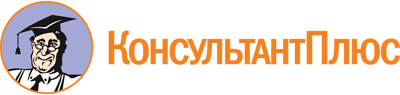 Постановление Правительства РФ от 16.03.2021 N 389
(ред. от 27.07.2023)
"Об утверждении Правил предоставления из федерального бюджета грантов в форме субсидий некоммерческим организациям, не являющимся государственными (муниципальными) учреждениями, на государственную поддержку развития образования"Документ предоставлен КонсультантПлюс

www.consultant.ru

Дата сохранения: 11.11.2023
 Список изменяющих документов(в ред. Постановлений Правительства РФ от 13.08.2021 N 1333,от 29.12.2021 N 2556, от 20.05.2022 N 925, от 23.07.2022 N 1320,от 13.10.2022 N 1821, от 02.12.2022 N 2212, от 16.02.2023 N 244,от 26.04.2023 N 665, от 27.07.2023 N 1216)Список изменяющих документов(в ред. Постановлений Правительства РФ от 13.08.2021 N 1333,от 29.12.2021 N 2556, от 20.05.2022 N 925, от 23.07.2022 N 1320,от 13.10.2022 N 1821, от 02.12.2022 N 2212, от 16.02.2023 N 244,от 26.04.2023 N 665, от 27.07.2023 N 1216)